NBS Specification: 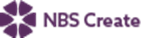 This product is associated with the following NBS Create clause:90-05-20/306 Floor gulliesNBS Specification: 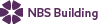 This product is associated with the following NBS clauses:R11 Above ground foul drainage systems 315 FLOOR DRAINSProduct Specification: KVT162/ 110TP    • Manufacturer: Kent Stainless      Web: www.kentstainless.com      Email: info@kentstainless.com      Tel: +44 (0) 800 376 8377      Fax: +353 53 914 1802      Address: Ardcavan Works, Ardcavan Co Wexford, Ireland    • Product reference: Commercial Gully (Pedestrian)     • Type: KHT162/1.5" BSP /KHT162/50 /KVT162/1.5"BSP /KVT162/1.5”BSP(T) /KVT162/110 /KVT162/110TP /KVT162/2"BSP /KVT162/2"BSP(T) /KVT162/50 /KVT162/50(T)     • Loading class to BS EN 1253: L15 /R50 /M125 /N250 /P400     • Material: Grade 1.4301 (304) stainless steel /Grade 1.4401 (316) stainless steel     • Finish: Satin     • Outlet: Nipple /Socket     • Strainer: Not required /Required Suggested Specification: KVT162/ 110TP    • Manufacturer: Kent Stainless      Web: www.kentstainless.com      Email: info@kentstainless.com      Tel: +44 (0) 800 376 8377      Fax: +353 53 914 1802      Address: Ardcavan Works, Ardcavan Co Wexford, Ireland    • Product reference: Commercial Gully (Pedestrian)     • Type: KVT162/110TP     • Loading class to BS EN 1253: L15     • Material: Grade 1.4301 (304) stainless steel     • Finish: Satin     • Outlet: 110mm     • Strainer: Not required 